Dear Mr Francis DíazGood morning!1.Ice sizeWe doesn't call 40 * 14 * 20.5 mm for a block ice any more because it is a very very small size.In fact we could call it cube ice as the picture shows: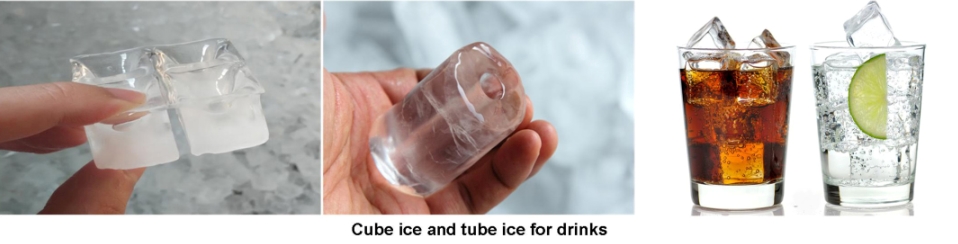 Here we share some of our standard ice size which could mostly meet your demand.As you could see in the table, our smallest weight for MB10 block ice machine is 2 kg.The more thickness of the block ice, the longer ice making period.Of the above size, could you please tell us which one could meet your demand? If you want to customize the ice, please provide reasonable ice dimension or ice weight. 2.Freight charge and CNF price The price we used to quote you is for FOB Guanzhou Port price.(not including freight) The total package volume of MB10 is 7 CBM, which can be delivered by less than container load. The latest LCL shipping cost from Guangzhou Port to Callao Port is 70 USD / CBM, which is total 490 USD for MB10. It takes around 41 days to arrive your port.( only valid before June 6 th, 2015) Our CNF Callao Port price for 1 ton block ice machine MB10 with 5 kg block ice is 7,090 USD for a complete set including spare parts. If you purchase the cold room with ice machine together, they could be shipped in a 20 feet container.The latest 20 feet container shipping cost from Guangzhou Port to Callao Port is 2200 USD, which takes 31 days to arrive port.Francis, do you need insurance for this order? If you do, please tell us so that we quote you CIF price (cost, insurance & freight). The insurance charge is 3% of total value of the goods. 3.Cold room We sell ice machines separately without cold room. The cold room price is base on the volume (m³) and temperature (℃) you require. In my last email, I quoted you 10 & 20 m³ cold room with -10 ~ -15(minimum) storage temperature for you, also including the compressor brand and horsepower, please recheck it carefully. 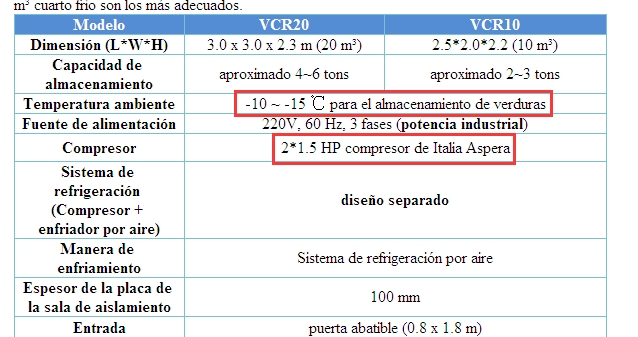 *Modification: -10~ -15 ℃ is suitable for ice storage, -5 ~ +5 is for fruit and vegetable storageIf you plan to storage meat in the cold room as well, then we would suggest -18 ~ -20 ℃ storage temperature for this room.Could you please kindly tell us how many tons of meat you want to storage in the room so that we could quote our best for you? Looking forward to your replyThanks Best Regards, Mr Jam ko (Sales Manager)  Ice weightIce dimensionApprox ice making periodBatch / 24 hours2 kg50*150*330 mm4 hours6 batchs2.5 kg75*110*406 mm4 hours6 batchs5 kg80*165*500 mm4.8 hours5 batchs10 kg100*205*610 mm6 hours4 batch